												Anexa 8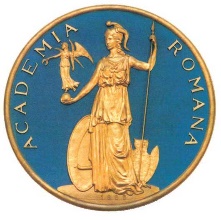                                                                              APROB,ACADEMIA ROMÂNĂ						        Președinte SCOSAAR               SCOSAAR							          (Nume și prenume) INSTITUTUL……………  Nr. înreg.             APROB,Departamentul  ………………Director departament,(Nume și prenume)                               CĂTRE,                                           SCOSAAR Subsemnatul/ Subsemnații................................., în calitate de conducător de doctorat/ conducător de doctorat în cotutelă al studentului-doctorand  ...................................................  propun următoarea componență a comisiei de doctorat pentru susținerea  publică a tezei de doctorat cu titlul: .............................................Preşedinte:    ................................................................................................................................Conducător de doctorat:...............................................................................................................Conducător de doctorat în cotutelă( dacă este cazul):..................................................................Referenți:  1..................................................................................................................................                 2....................................................................................................................................                3....................................................................................................................................              (se vor menționa și instituțiile la care sunt titulari referenții)Atașez CV-urile celor menționați și avizul presusțineriiData                                                                                 Semnătura conducătorului de doctorat/ conducătorului de doctorat în cotutelă,                     